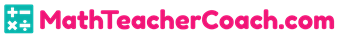 Math 31-6a The Commutativity of Multiplication1-6a The Commutativity of Multiplication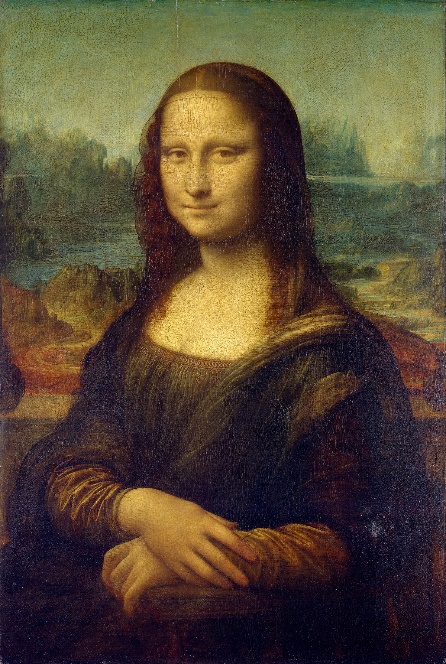 Mona Lisa by Leonardo da VinciIs it the same image?Answer: YesWhy is it the same image?Answer: The first image is just a reverse of the second.Situation:Lisa has 3 necklaces with 9 beads each.Write the possible expressions of the array above:_ x _ = _ x _How many beads are there?Part A: Write the two possible expressions for the following array models.Part B: Write a check if the expression is the same as the array model. Otherwise, write the commutative form of the expression. ________ 1. 5 x 2 ________ 2. 3 x 4 ________ 3. 6 x 3Part C: Odd Man OutCross out the item that does not show the commutativity of multiplication.1.	2.3.4.5.6.7. 8.9.10.Name:Date:Common Core StandardsCCSS.MATH.CONTENT.3.OA.A.1Interpret products of whole numbers, e.g., interpret 5 × 7 as the total number of objects in 5 groups of 7 objects each. For example, describe a context in which a total number of objects can be expressed as 5 × 7.CCSS.MATH.CONTENT.3.OA.A.3Use multiplication and division within 100 to solve word problems in situations involving equal groups, arrays, and measurement quantities, e.g., by using drawings and equations with a symbol for the unknown number to represent the problem.CCSS.MATH.CONTENT.3.OA.A.4Determine the unknown whole number in a multiplication or division equation relating three whole numbers. For example, determine the unknown number that makes the equation true in each of the equations 8 × ? = 48, 5 = _ ÷ 3, 6 × 6 = ?.CCSS.MATH.CONTENT.3.OA.B.5Apply properties of operations as strategies to multiply and divide. Examples: If 6 × 4 = 24 is known, then 4 × 6 = 24 is also known. (Commutative property of multiplication.) 3 × 5 × 2 can be found by 3 × 5 = 15, then 15 × 2 = 30, or by 5 × 2 = 10, then 3 × 10 = 30. (Associative property of multiplication.) Knowing that 8 × 5 = 40 and 8 × 2 = 16, one can find 8 × 7 as 8 × (5 + 2) = (8 × 5) + (8 × 2) = 40 + 16 = 56. (Distributive property.)ANSWER KEYANSWER KEYANSWER KEYSituation 13 x 9 = 9 x 327 beads3 x 9 = 9 x 327 beadsPart A:1.    3 x 6    6 x 32.    2 x 4   4 x 23.    2 x 9   9 x 21.    3 x 6    6 x 32.    2 x 4   4 x 23.    2 x 9   9 x 2Part B:1. ✓1. ✓2. 4 x 32. 4 x 33.  ✓3.  ✓Part C:Part C:1. 1. 2 x 32 x 32.2.3 x 63 x 63.3.2 x 22 x 24.4.4 x 44 x 45. 5. 6 x 26 x 26.6.3 x 43 x 47. 7. 2 x 92 x 98.8.8 x 48 x 49. 9. 4 x 54 x 510.10.6 x 26 x 2